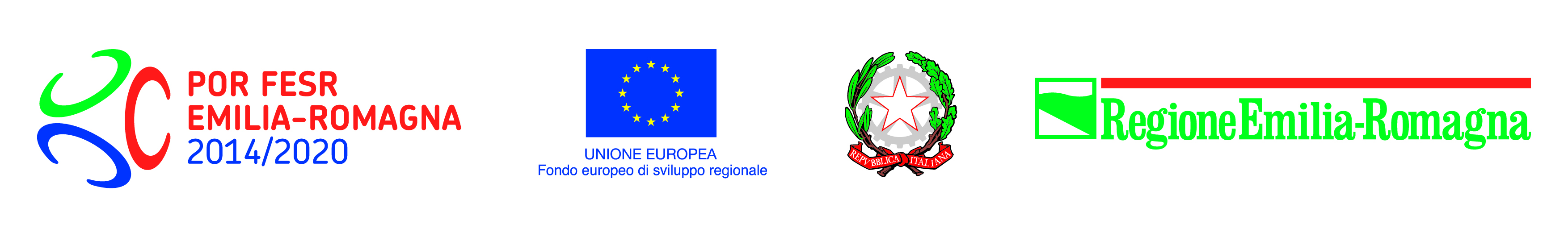 Bando per sostenere progetti di ricerca ed innovazione per lo sviluppo di soluzioni finalizzate al contrasto dell’epidemia da COVID-19
(DGR n. 342/2020)Asse 1 - Azione 1.1.4 e Azione 1.2.2 del POR-FESR Emilia-Romagna 2014-2020RELAZIONE FINALEProgetto n. PG/2020/______Obiettivi e risultati previsti e raggiunti Riportare obiettivi e risultati previsti nel progetto presentato, così come indicati nel progetto nei par. 2.2 e 2.5 del modulo di presentazione della domanda (colonna 1)Descrivere inoltre (colonna 2):gli obiettivi effettivamente conseguiti al termine del progetto;i risultati effettivamente raggiunti in termini di output: nuovi prodotti, nuovi processi o soluzioni tecnologiche, prototipi o impianti pilota;le motivazioni degli eventuali scostamenti tra risultati previsti e quelli raggiunti CriticitàDescrivere le eventuali criticità di carattere tecnico-scientifico, gestionale o finanziario, incontrate durante la realizzazione dell’attività, e le eventuali azioni correttive intraprese per garantire il raggiungimento dei risultati previsti (max 4.000 caratteri)Relazione tecnica sintetica (da pubblicare)Descrivere sinteticamente il progetto evidenziandone gli aspetti peculiari nonché gli  elementi salienti e innovativi che lo caratterizzano e le potenziali ricadute in ambito produttivo e territoriale (max 8.000 caratteri). Si precisa che il contenuto di questo paragrafo SARÀ RESO PUBBLICO DA PARTE DELLA REGIONE attraverso il proprio sito internet o altri idonei strumenti di comunicazione, anche attraverso società partecipate dalla Regione.Diffusione dei risultatiCome previsto dall’art. 2 del bando, in considerazione dell'interesse collettivo a cui questo bando si indirizza, e della straordinaria situazione di emergenza che il sistema produttivo regionale si trova ad affrontare, ai proponenti è richiesto di dare massima diffusione ai risultati dei progetti, al fine di consentire un’adozione su larga scala delle soluzioni sviluppate, anche attraverso specifiche attività di promozione da realizzare in collaborazione con la Regione e con società ed enti ad essa collegate.Descrivere le azioni già realizzate in tal senso, o che si prevede di realizzare (con indicazione della tempistica).Piano industriale collegato alla valorizzazione dei risultati del progettoIl bando (par. 7) prevede che in sede di rendicontazione finale si debba presentare una relazione specifica che descriva dettagliatamente le operazioni che saranno realizzate nei successivi tre mesi sia in termini di impiantistica sia in termini di personale addetto per l’industrializzazione e commercializzazione/diffusione dei risultati del progetto.Tale relazione deve fare riferimento a quanto indicato dal proponente al par. 2.5 del progetto. Per l’az. 1.2.2 tale descrizione dovrà ricomprendere anche quanto indicato nel par. 2.11.LA LUNGHEZZA MASSIMA DELLA RELAZIONE NON DEVE SUPERARE LE 8 PAGINE1. Finalità dell’investimentoDescrivere le motivazioni alla base del  piano industriale di investimento facendo riferimento, ad esempio, a:aumento dei livelli produttivi;innovazione di prodotto/processo;diversificazione di prodotto/gamma;integrazione di processo (componenti innovative);integrazione strategica (R&S, design, servizi postproduzione).2. Gli investimenti	2.1. Indicare l’arco temporale in cui si svolge il piano di investimenti	2.2 Descrivere gli investimenti già realizzati, con riferimento a:acquisizione di macchinari e impianti; realizzazione di sistemi informativi aziendali; realizzazione di investimenti per la gestione logistica, energetica e ambientale; acquisizione di brevetti, licenze, marchi, ecc.; acquisizione e installazione di strumentazioni di laboratorio;acquisizione, formazione e qualificazione/riqualificazione del personale2.3 Descrivere gli investimenti ancora da realizzareacquisizione di macchinari e impianti; realizzazione di sistemi informativi aziendali; realizzazione di investimenti per la gestione logistica, energetica e ambientale; acquisizione di brevetti, licenze, marchi, ecc.; acquisizione e installazione di strumentazioni di laboratorio;acquisizione, formazione e qualificazione/riqualificazione del personale3. Impatto del progetto Descrivere l’impatto del progetto nel suo complesso. Fare riferimento, laddove possibile, a dati quantitativi, utilizzando eventualmente anche delle stime3.1 Impatto atteso sulla competitività aziendale (crescita fatturato/export, valore aggiunto e quote di mercato)3.2 Impatto organizzativo3.2 Impatto occupazionale3.3 Impatto occupazionale indiretto sulle filiere regionali3.4 Impatto in termini di sostenibilità e responsabilità socialeTitolo progetto   Ragione sociale del proponente   Autore della relazionetelefonoemailPrevisti RaggiuntiOBIETTIVIRISULTATI DEL PROGETTOEVENTUALI SCOSTAMENTI 